A tantárgy adatlapja1. A képzési program adatai 2. A tantárgy adatai3. Teljes becsült idő (az oktatási tevékenység féléves óraszáma)4. Előfeltételek (ha vannak)5. Feltételek6. Elsajátítandó kompetenciák7. A tantárgy célkitűzései (az elsajátítandó kompetenciák alapján)8. A tantárgy tartalma9. A szakmai testületek és a szakterület reprezentatív munkáltatói elvárásainak összhangba hozása a tantárgy tartalmával.10. Értékelés1.1 Felsőoktatási intézményBabeş–Bolyai Tudományegyetem1.2 Kar Bölcsészettudományi Kar1.3 Intézet/TanszékMagyar Irodalomtudományi Intézet1.4 SzakterületNyelv és irodalom1.5 Képzési szintAlapképzés1.6 Szak / KépesítésMagyar nyelv és irodalom2.1 A tantárgy neve2.1 A tantárgy neveLLM6166 Verstan és poétikaLLM6166 Verstan és poétikaLLM6166 Verstan és poétikaLLM6166 Verstan és poétikaLLM6166 Verstan és poétikaLLM6166 Verstan és poétikaLLM6166 Verstan és poétikaLLM6166 Verstan és poétika2.2 Az előadásért felelős tanár neve2.2 Az előadásért felelős tanár neve2.2 Az előadásért felelős tanár neve2.2 Az előadásért felelős tanár neve2.2 Az előadásért felelős tanár neve2.2 Az előadásért felelős tanár neveCsörsz Rumen IstvánCsörsz Rumen IstvánCsörsz Rumen IstvánCsörsz Rumen István2.3 A szemináriumért felelős tanár neve2.3 A szemináriumért felelős tanár neve2.3 A szemináriumért felelős tanár neve2.3 A szemináriumért felelős tanár neve2.3 A szemináriumért felelős tanár neve2.3 A szemináriumért felelős tanár neveCsörsz Rumen IstvánCsörsz Rumen IstvánCsörsz Rumen IstvánCsörsz Rumen István2.4 Tanulmányi évII.MB+MMII.MB+MM2.5 Félév3.2.6. Az értékelés módja2.6. Az értékelés módjavizsga és beadandó dolgozat2.7 A tantárgy típusaKötelező, alaptantárgy3.1 Heti óraszám44melyből: 3.2 előadásmelyből: 3.2 előadás23.3 szeminárium/labor23.4 A tantervben szereplő összóraszám4848melyből: 3.5 előadásmelyből: 3.5 előadás243.6 szeminárium/labor24A tanulmányi idő elosztása:A tanulmányi idő elosztása:A tanulmányi idő elosztása:A tanulmányi idő elosztása:A tanulmányi idő elosztása:A tanulmányi idő elosztása:A tanulmányi idő elosztása:óraA tankönyv, a jegyzet, a szakirodalom vagy saját jegyzetek tanulmányozásaA tankönyv, a jegyzet, a szakirodalom vagy saját jegyzetek tanulmányozásaA tankönyv, a jegyzet, a szakirodalom vagy saját jegyzetek tanulmányozásaA tankönyv, a jegyzet, a szakirodalom vagy saját jegyzetek tanulmányozásaA tankönyv, a jegyzet, a szakirodalom vagy saját jegyzetek tanulmányozásaA tankönyv, a jegyzet, a szakirodalom vagy saját jegyzetek tanulmányozásaA tankönyv, a jegyzet, a szakirodalom vagy saját jegyzetek tanulmányozása14Könyvtárban, elektronikus adatbázisokban vagy terepen való további tájékozódásKönyvtárban, elektronikus adatbázisokban vagy terepen való további tájékozódásKönyvtárban, elektronikus adatbázisokban vagy terepen való további tájékozódásKönyvtárban, elektronikus adatbázisokban vagy terepen való további tájékozódásKönyvtárban, elektronikus adatbázisokban vagy terepen való további tájékozódásKönyvtárban, elektronikus adatbázisokban vagy terepen való további tájékozódásKönyvtárban, elektronikus adatbázisokban vagy terepen való további tájékozódás16Szemináriumok / házi feladatok, portfóliók, referátumok, esszék kidolgozásaSzemináriumok / házi feladatok, portfóliók, referátumok, esszék kidolgozásaSzemináriumok / házi feladatok, portfóliók, referátumok, esszék kidolgozásaSzemináriumok / házi feladatok, portfóliók, referátumok, esszék kidolgozásaSzemináriumok / házi feladatok, portfóliók, referátumok, esszék kidolgozásaSzemináriumok / házi feladatok, portfóliók, referátumok, esszék kidolgozásaSzemináriumok / házi feladatok, portfóliók, referátumok, esszék kidolgozása14KonzultációKonzultációKonzultációKonzultációKonzultációKonzultációKonzultáció2VizsgákVizsgákVizsgákVizsgákVizsgákVizsgákVizsgák2Más tevékenységek:Más tevékenységek:Más tevékenységek:Más tevékenységek:Más tevékenységek:Más tevékenységek:Más tevékenységek:03.7 Egyéni munka össz-óraszáma3.7 Egyéni munka össz-óraszáma48483.8 A félév össz-óraszáma3.8 A félév össz-óraszáma96963.9 Kreditszám3.9 Kreditszám444.1 Tantervi4.2 Kompetenciabeli5.1 Az előadás lebonyolításának feltételeielőadóterem, vetítő, laptop, hangszórók5.2 A szeminárium / labor lebonyolításának feltételeiSzakmai kompetenciákC1.1 Definirea conceptelor, identificarea  si exemplificarea limbajului specific literaturii comparate; cunoașterea unor metode de analiza specifice studiului interdiscplinar al stiintelor umaniste.C1.2 Descrierea conceptelor, perspectivelor si metodelor utilizate în filozofia artei și în teoria literara contemporană.C 1.3. Aplicarea conceptelor provenite din filozofia artei si investigarea dinamica a fenomenelor literare/culturale. Relationarea discursului literar cu discursul cultural, în general, dar si cu cel filozofic.C 1.4. Abordarea critica a ideilor si orientarilor teoretice în studiul literaturii.C1.5. Elaborarea unui discursoral/scris complex, bogat lexical si sintactic,articulat precis din punctde vedere logic, pe otema de literaturacomparata.Általános kompetenciákCT1 Utilizarea componentelor domeniului limba si literatura, în deplina concordanta cu etica profesionala.CT2 Relationarea în echipa; comunicarea interpersonala si asumarea de roluri specifice.7.1 A tantárgy általános célkitűzéseAz előadás fő célja, hogy a verstant barátságosabbá tegye a hallgatók számára, s kiemelje a „keserű pirulák” köréből. Párhuzamosan szóba kerülnek az európai antik és középkori versformák és azok magyar változatai, valamint az ütemhangsúlyos verselés fő törvényszerűségei. A versformák használata évszázadokon át segítette a versírás mederben tartását és hagyományhoz való viszony kifejezését. A szemináriumot a már megvizsgált versformák közös kipróbálásának, poétikai gyakorlatoknak szenteljük, így a tudományos képzés mellett a kreatív írás fejlesztését is célul tűzi ki. Természetesen a zenei szempontok is beépülnek a tananyagba, különösen a humanista metrikus ódák révén, amelyek már a 16. századi Erdélyben részét képezték az oktatásnak.7.2 A tantárgy sajátos célkitűzéseiA kurzus (a többi, általam tartott komparatív órával együtt) szemléletformáló szándékú, egyes elemeiben rendhagyó. Jelentősen épít az friss kutatási eredményekre (18–19. századi magyar irodalom) és oktatói tapasztalataimra (LFZE, ELTE), de legalább annyira a hallgatókkal folytatott eszmecserére, a jelenkori popularitásban megfigyelhető párhuzamokra. 8.1 ElőadásDidaktikai módszerekMegjegyzések1 Bevezetés, ismerkedés, ki mit vár az órától?előadás02.29. 18.00–19.30 203-as terem2 ütemhangsúly, vers-ősformák, paralellizmusok előadás03.01. 10.00–11.30203-as terem2 ütemhangsúly, vers-ősformák, paralellizmusokszeminárium03.01. 12.00–13.30203-as terem3 időmértékes verselés alapelméleteielőadás03.21. 18.00–19.30203-as terem3 időmértékes verselés 1.előadás03.22. 10.00–11.30203-as terem4 időmértékes verselés 1.szeminárium03.22. 12.00–13.30203-as terem4 időmértékes verselés 2.előadás04.12. 10.00–11.30203-as terem6 időmértékes verselés 2.szeminárium04.12. 12.00–13.30203-as terem4 időmértékes verselés 3.előadás04.12. 16.00–17.30203-as terem5 időmértékes verselés 3.szeminárium04.12. 18.00–19.30 pótlólag7 a kétszeres verselés 1. középkor, himnusz, trubadúrok, szonettelőadás04.25. 18.00–19.30203-as terem8 kétszeres verselés 2. újkori megoldásokelőadás04.26. 10.00–11.30203-as terem2 kétszeres verselésszeminárium04.26. 12.00–13.30203-as terem2 Kolozsvár nyomdászata, Hoffgreff-ék., Tinódi (műhelynap)1 ea + 3 szem04.27. 10–estig2 strofika 1. izometriaelőadás04.29. 8.00–9.30 202-es terem3 strofika 1. izometriaszeminárium04.29. 14.00–15.30 108-as iroda4 strofika 2. heterometriaelőadás 04.29. 16.00–17.30 108-as iroda5 strofika 2 heterometriaszeminárium04.29. 18.00–19.30 240-es terem6 strofika 3 heterometria + szimultaneitásszeminárium05.23. 18.00–19.30 203-as terem7 záró elméleti áttekintés, ZHelőadás05.24. 10.00–11.30 203-as terem8 záró versgyakorlat „ZH”szeminárium05.24. 12.00–13.30 203-as teremKötelező szépirodalmi olvasmányok:Bármi a magyar és a világlírából, aminek formai keretei vannakSzakirodalom:Szepes Erika – Szerdahelyi István: VerstanSzepes Erika: Mágia és ritmusSzigeti Csaba: Magyar versszakFerencz Győző: Gyakorlati verstan és verstani gyakorlatokKötelező szépirodalmi olvasmányok:Bármi a magyar és a világlírából, aminek formai keretei vannakSzakirodalom:Szepes Erika – Szerdahelyi István: VerstanSzepes Erika: Mágia és ritmusSzigeti Csaba: Magyar versszakFerencz Győző: Gyakorlati verstan és verstani gyakorlatokKötelező szépirodalmi olvasmányok:Bármi a magyar és a világlírából, aminek formai keretei vannakSzakirodalom:Szepes Erika – Szerdahelyi István: VerstanSzepes Erika: Mágia és ritmusSzigeti Csaba: Magyar versszakFerencz Győző: Gyakorlati verstan és verstani gyakorlatokA tantárgy tartalma összhangban áll a komparatisztika tantárgynak Európa bolognai rendszerű egyetemein oktatott, hasonló elnevezésű féléves tantárgyai tartalmával.A tevékenység típusa10.1 Értékelési kritériumok10.2 Értékelési módszerek10.3 Ennek aránya a végső jegyben10.4 Előadás Az előadások és a hozzájuk kapcsolódó szépirodalom anyagának ismereteSzóbeli vizsga50 %10.5 Szeminárium1. szemináriumi (órai) részvétel, aktív hozzájárulás a szövegértelmezésekhez2. Egy elemzés készítése: a téma szakirodalmának használata egy a kurzus során érintett vagy a korszakhoz tartozó művön (utóbbi esetben egyeztetés szükséges a témáról).A szóbeli munka pontozásaÍrásbeli vizsgadolgozat20 %30%10.6 Minimális követelmények10.6 Minimális követelmények10.6 Minimális követelmények10.6 Minimális követelményekA kötelező szépirodalom elolvasásaAz előadások anyagának értő ismerete Aktív, hozzájáruló részvétel a szemináriumi munkához: közös versformatanulás és -elemzésversírás és formai elemzés (ZH)A kötelező szépirodalom elolvasásaAz előadások anyagának értő ismerete Aktív, hozzájáruló részvétel a szemináriumi munkához: közös versformatanulás és -elemzésversírás és formai elemzés (ZH)A kötelező szépirodalom elolvasásaAz előadások anyagának értő ismerete Aktív, hozzájáruló részvétel a szemináriumi munkához: közös versformatanulás és -elemzésversírás és formai elemzés (ZH)A kötelező szépirodalom elolvasásaAz előadások anyagának értő ismerete Aktív, hozzájáruló részvétel a szemináriumi munkához: közös versformatanulás és -elemzésversírás és formai elemzés (ZH)A kitöltés időpontjaAz előadásért felelős tanár aláírásaA szemináriumért felelős tanár aláírásaAz intézeti jóváhagyás időpontja2023.03.15.Az intézetvezető aláírása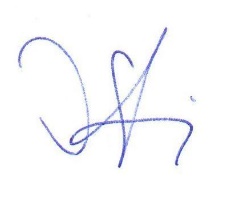 Az intézetvezető aláírásaA dékáni jóváhagyás időpontjaA felelős dékánhelyettes aláírásaA kar pecsétje